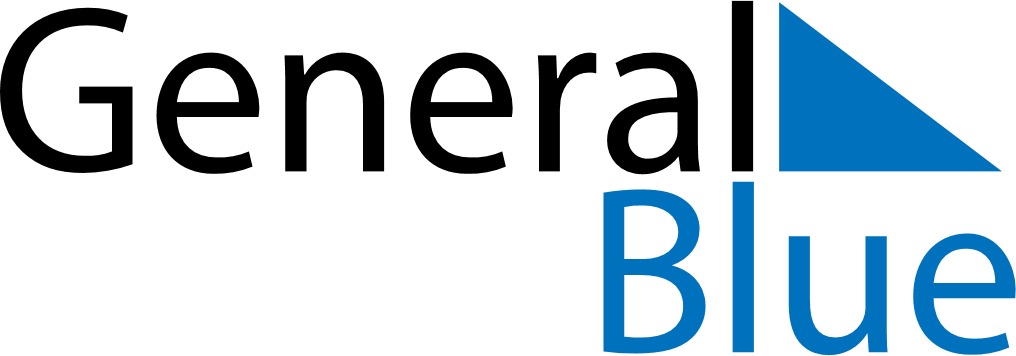 Somalia 2024 HolidaysSomalia 2024 HolidaysDATENAME OF HOLIDAYJanuary 1, 2024MondayNew Year’s DayApril 10, 2024WednesdayEnd of Ramadan (Eid al-Fitr)May 1, 2024WednesdayLabour DayJune 16, 2024SundayFeast of the Sacrifice (Eid al-Adha)June 26, 2024WednesdayIndependence of British SomalilandJuly 1, 2024MondayIndependence DayJuly 16, 2024TuesdayDay of AshuraSeptember 15, 2024SundayBirthday of Muhammad (Mawlid)